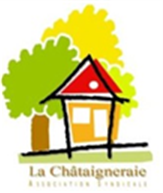 Il est temps maintenant de se changer les idées…Oui, mais en prenant les précautions nécessaires pour partir serein.Les voleurs, eux, ne prennent pas de vacances….Pensez à l’opération « tranquillité vacances » Télécharger ici l’imprimé à remplir et à déposer au commissariat avant votre départ.          Des rondes seront effectuées par les forces de l’ordre.Quelques conseils avant de partir :     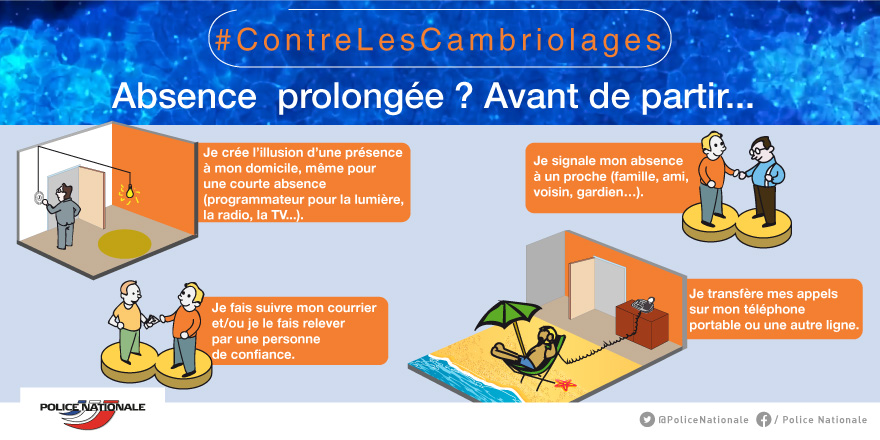 Et aussi :Restez discrets sur les réseaux sociaux (ne diffusez pas vos dates et lieux de vacances et veillez à ce que vos enfants fassent de même…)Mettez à l’abri vos objets de valeur (bijoux, liquidités…)Soyez VOISINS VIGILANTS : Si vos voisins sont absents : ayez un œil attentif afin de prévenir en cas d’événement anormalEn cas de situation suspecte ou anormale, COMPOSER LE 17                                     La commission sécurité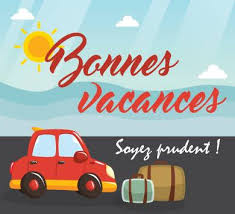 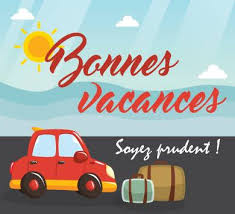                                         https://www.chataigneraie.info/commissions/securite                                                          N’hésitez pas à en parler à vos voisins   